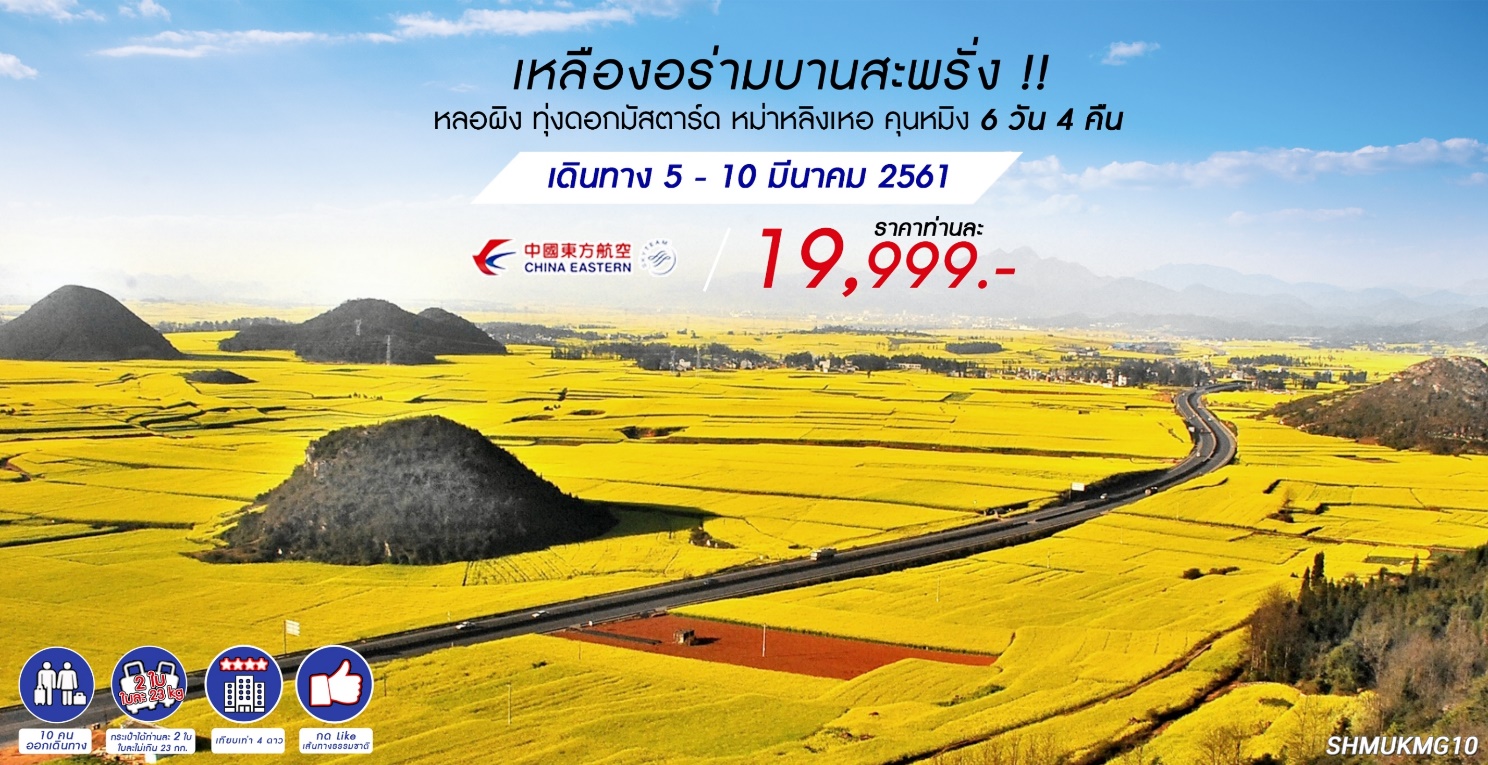 กำหนดการเดินทาง วันที่ 5-10 มีนาคม 2561วันแรก		ท่าอากาศยานสุวรรณภูมิ23.45 น.        	 คณะพร้อมกันที่ท่าอากาศยานสุวรรณภูมิ ณ อาคารผู้โดยสารขาออก (ระหว่างประเทศ) ชั้น 4 ประตู 9 บริเวณ ISLAND-U โดยสายการบิน CHINA EASTERN AIRLINES โดยมีเจ้าหน้าที่จากทางบริษัทฯ คอยให้การต้อนรับ อำนวยความสะดวกด้านสัมภาระ และเอกสารให้กับท่านวันที่สอง	กรุงเทพฯ–คุนหมิง–เมืองซิงยี่-หุบเหวน้ำตกร้อยสายหม่าหลิงเหอ(รวมขึ้นลิฟท์)02.55 น.        	 เหิรฟ้าสู่ เมืองคุนหมิง โดยสายการบิน CHINA EASTERN AIRLINES เที่ยวบินที่ MU 5078(บริการอาหารว่างบนเครื่อง) 06.40 น.        	เดินทางถึง สนามบินนานาชาติฉางสุ่ย เมืองคุนหมิง เมืองหลวง และเป็นเมืองที่ใหญ่ที่สุดในมณฑลยูนนาน ได้สมญานามว่า “นครแห่งฤดูใบไม้ผลิ” หลังผ่านพิธีการตรวจคนเข้าเมืองเช้า		 รับประทานอาหารเช้า บริการอาหารชุด MAC DONALD หรือ KFC ท่านละ 1 ชุดนำท่านเดินทางสู่ เมืองซิงยี่  (ใช้เวลาเดินทางประมาณ 4.30 ชั่วโมง) เป็นเมืองอยู่ในแนวพรมแดนระหว่างมณฑลยูนนาน และมณฑลกุ้ยโจว  ตั้งอยู่บนที่ราบสูงหินปูนยูนนาน-กุ้ยโจว-กวางสี     เที่ยง	 รับประทานอาหารกลางวัน ณ ภัตตาคารบ่าย	นำท่านเดินทางสู่ หุบเหวน้ำตกร้อยสายหม่าหลิงเหอ สถานที่ท่องเที่ยวสวยงามระดับโลกของประเทศจีน แม่น้ำหม่าหลิงเหอใช้เวลาเป็นล้านๆ ปี กัดเซาะส่วนหนึ่งของภูเขาหมื่นยอดจนกลายเป็นหุบเหวขนาดมโหฬาร ที่มีความลึกอยู่ระดับราว 200-400 เมตร ตลอดความยาวของหุบเหวนี้ มีสายน้ำตกลงมาจากหน้าผาทั้งสองข้างหน้าน้ำหลากสายน้ำจะแสนตระการตา หน้าน้ำน้อยมีน้ำตกเล็กๆ ไหลสู่หุบเหวนี้เรียงร้อยเหมือนสร้อยไข่มุกเส้นเล็กๆ จากนั้นนำท่าน โดยสารลิฟท์ เพื่อขึ้นไปยังด้านบนของอุทยานค่ำ	 รับประทานอาหารค่ำ ณ ภัตตาคาร พักที่ QIANSHAN HOTEL หรือเทียบเท่าระดับ 4 ดาววันที่สาม	ซิงยี่–ล่องเรือเสี่ยวซานเสีย-ภูเขาหมื่นยอด(รวมรถราง)-เมืองหลอผิงเช้า		 รับประทานอาหารเช้า ณ ห้องอาหารโรงแรมนำท่าน ล่องเรือเสี่ยวซานเสีย ชมช่องแคบซานเสียเล็ก หรือหลูปู้เก๋อ เป็นช่องแคบเล็ก ตั้งอยู่ทางภาคตะวันออกเฉียงใต้ของเมืองหลอผิง ประกอบด้วยทัศนียภาพ 3 จุด ทะเลสาบหลูปู้เก๋อ เขื่อนผลิตไฟฟ้า ทะเลสาบตัวอีเหอ นำท่านล่องเรือชมทัศนียภาพของจุดที่สำคัญคือทะเลสาบหลูปู้เก๋อ มีความยาว 19.8 กิโลเมตร ในทะเลสาบมี 3 ช่องแคบ มีลักษณะคล้ายช่องแคบแยงซีเกียง ซึ่งประกอบด้วยช่องแคบสงซื่อเสี่ย ช่องแคบติหลิงเสี่ย และช่องแคบซวงเซี่ยงเสี่ย เที่ยง	 รับประทานอาหารกลางวัน ณ ภัตตาคารบ่าย	นำท่านเดินทางสู่ ภูเขาหมื่นยอด จากนั้นนำท่าน นั่งรถราง เที่ยวชมภาพความงาม ชมวิวภูเขารูปปิรามิดอันยิ่งใหญ่ตระการตา เป็นภาพพาโนรามาอันมโหฬาร และยิ่งใหญ่ของภูเขาหินปูนรูปโดม รูปกรวย รูปปิรามิด ที่ปรากฏเป็นภูเขาหินปูนยาวพรืดสลับซับซ้อนแน่นขนัดไปสุดสายตา ยอดเขาเรียงรายนับพันนับหมื่นยอด ท่ามกลางไร่นาแม่น้ำและหมู่บ้านผสมผสานกัน ภูมิประเทศอันสวยงามมหัศจรรย์หาชมได้ยากนัก จากนั้นนำท่านเดินทางสู่ เมืองหลอผิง (ใช้เวลาเดินทางประมาณ 2 ชั่วโมง) เป็นเมืองที่มีชายแดนติดต่อด้านทิศตะวันตกของมณฑลกุ้ยโจว เป็นถิ่นฐานดั้งเดิมของชนเผ่าอี๋, ม้ง และปู้อี ผ่านชมธรรมชาติอันสวยงามระหว่างเส้นทาง  ค่ำ	 รับประทานอาหารค่ำ ณ ภัตตาคาร พักที่ ZHONG YUAN HOTEL หรือเทียบเท่าระดับ 4 ดาววันที่สี่		หลอผิง–ทุ่งดอกมัสตาร์ด-น้ำตกเก้ามังกร-อำเภอป่าหินเช้า		 รับประทานอาหารเช้า ณ ห้องอาหารโรงแรมนำท่านเดินทางสู่ ทุ่งดอกมัสตาร์ด (ดอกอิ๊วใช่ฮัว) เมืองหลอผิง แห่งแผ่นดินยูนนาน ในยามที่ดอกมัสตาร์ดผลิบานเหลืองอร่ามพร้อมกันทั้งหมด มันช่างเป็นภาพอันสวยงามดังสวรรค์สร้าง เป็นอีกหนึ่งทิวทัศน์อันงดงามที่นักท่องเที่ยวต่างใฝ่ฝันอยากจะไปสัมผัสสักครั้งหนึ่งในชีวิต ใน1 ปี มีให้ท่านได้ชมเฉพาะเดือนมกราคม ถึงเดือนมีนาคมของทุกปีเท่านั้น ซึ่งเป็นช่วงฤดูกาลแห่งการเพาะปลูก และผลิดอกบานสะพรั่งเหลืองอร่ามงามตา จากอุตสาหกรรมทางเกษตร ได้กลายเป็นแหล่งท่องเที่ยว ที่ดึงดูดนักท่องเที่ยวทั่วโลก ส่วนในเดือนอื่นๆ ก็จะมีพืชพันธ์อย่างอื่น เช่น ยาสูบ ข้าวโพด เป็นต้น (หมายเหตุ : หากสภาพอากาศไม่เอื้ออำนวยจนทำให้ดอกไม้ไม่ออกดอก หรือออกดอกน้อย ทางบริษัทฯ จะไม่มีการคืนเงิน หรือเปลี่ยนโปรแกรมใดๆ ทดแทนให้) เที่ยง	 รับประทานอาหารกลางวัน ณ ภัตตาคารบ่าย	นำท่านเดินทางสู่ น้ำตกเก้ามังกร เป็นน้ำตกที่แบ่งเป็นหลายๆ ชั้นตามขั้นบันได และชั้นที่ใหญ่ที่สุดสูงประมาณ 56 เมตร กว้างประมาณ 110 เมตร ความยาวทั้งหมดของน้ำตกประมาณ 2 กิโลเมตร สายน้ำจากแม่น้ำเก้ามังกรไหลเทลงมาจากหน้าผาภูเขาที่สูงชัน กระเด็นขึ้นมาสะท้อนกับแสงอาทิตย์เกิดสายรุ้งรอบน้ำตกสวยงามตระการตา จัดเป็นน้ำตกที่สวยงามที่สุดในภาคใต้ของประเทศจีน (ให้ทุกท่านขึ้นรถรางชมความงดงามด้านบน และเดินเที่ยวลัดเลาะตามไล่เขาลงมาด้านล่าง) จากนั้นนำท่านเดินทางสู่ อำเภอป่าหิน (ใช้เวลาเดินทางประมาณ 1.30 ชั่วโมง)  ค่ำ	 รับประทานอาหารค่ำ ณ ภัตตาคาร พักที่ BO CHENG HOTEL หรือเทียบเท่าระดับ 4 ดาววันที่ห้า		อำเภอป่าหิน–คุนหมิง-ร้านนวดเท้า+บัวหิมะ-ตำหนักทองจินเตี้ยน-ร้านใบชา                           อิสระช้อปปิ้งห้างวอลมาร์ท หรือถนนคนเดินเช้า		 รับประทานอาหารเช้า ณ ห้องอาหารโรงแรมนำท่านเดินทางกลับสู่ เมืองคุนหมิง (ใช้เวลาเดินทางประมาณ 1.30 ชั่วโมง) เมืองเอก และเป็นเมืองที่ใหญ่ที่สุดในมณฑลยูนนานมีประชากร 33 ล้านคน จากนั้นนำท่านแวะ ร้านนวดฝ่าเท้า เพื่อสุขภาพ ผ่อนคลายความเมื่อยล้า กับยานวดขนาดพิเศษสูตรเดียวไม่ซ้ำใคร พร้อมชมครีมเป่าซู่ถัง หรือที่รู้จักกันดีในชื่อ “บัวหิมะ” สรรพคุณเป็นเลิศในด้านรักษาแผลไฟไหม้ผุพอง และแมลงกัดต่อย เป็นยาสามัญประจำบ้าน เที่ยง	 รับประทานอาหารกลางวัน ณ ภัตตาคาร ลิ้มรสอาหารเมนูพิเศษ...อาหารกวางตุ้งบ่าย	นำท่านเที่ยวชมความงามของ ตำหนักทองจินเตี้ยน ซึ่งสร้างโดยแม่ทัพในสมัยราชวงศ์หมิง อดีตเคยเป็นที่พักของอู๋ซันกุ้ย “ขุนศึกผู้ขายชาติ” และนางงามเฉินหยวนหยวน เป็นตำหนักแห่งเดียวที่มีฝาผนัง และหลังคาสร้างด้วยทองเหลืองถึง 380 ตัน จึงทำให้ตำหนักมีความสวยเด่น แลดูเสมือนทอง จึงได้ชื่อว่า “ตำหนักทอง” จึงนับได้ว่าเป็นตำหนักที่ใหญ่ที่สุดของจีน จากนั้นนำท่านแวะ ร้านใบชา  ชิมชาอวู่หลง และชาที่มีชื่อเสียงต่างๆ จากนั้นให้ท่านได้ อิสระช้อปปิ้งห้างวอลมาร์ท หรือ ถนนคนเดิน ให้ท่านได้เลือกซื้อสินค้าต่างๆ ฝากญาติสนิท มิตรสหายก่อนกลับค่ำ	 รับประทานอาหารค่ำ ณ ภัตตาคาร  พักที่ ENJOYING HOTEL หรือเทียบเท่าระดับ 4 ดาววันที่หก		ร้านหยก–วัดหยวนทง–ร้านผ้าไหม–KUNMING WATERFALL PARK–คุนหมิง–กรุงเทพฯเช้า		 รับประทานอาหารเช้า ณ ห้องอาหารโรงแรมนำท่านชม ร้านหยก ซึ่งเป็นเครื่องประดับนำโชค ให้ท่านได้เลือกซื้อเป็นของฝากล้ำค่า จากนั้นนำท่านนมัสการสิ่งศักดิ์สิทธิ์ ณ วัดหยวนทง ซึ่งเป็น “วัดที่ใหญ่ที่สุดในนครคุนหมิง” มีประวัติความเป็นมายาวนานกว่า 1,200 ปี นำท่านนมัสการ พระพุทธรูปจำลอง ซึ่งอัญเชิญมาจากประเทศไทย  เที่ยง	 รับประทานอาหารกลางวัน ณ ภัตตาคาร ลิ้มรสอาหารเมนูพิเศษ...สุกี้เห็ด+น้ำจิ้มไทยรสเด็ดบ่าย	นำท่านแวะ ร้านผ้าไหม ที่ขึ้นชื่อของประเทศของจีน ให้ท่านได้เลือกซื้อสินค้าที่ทำจากผ้าไหม เช่น ผ้าห่ม เสื้อผ้า รองเท้า เป็นต้น จากนั้นนำท่านชม KUNMING WATERFALL PARK น้ำตกใจกลางเมืองคุนหมิง ที่สร้างขึ้นด้วยฝีมือมนุษย์ มีความเสมือนน้ำตกของจริงมาก จนกลายเป็นสถานที่ท่องเที่ยวที่เป็นแลนด์มาร์คแห่งใหม่ของเมืองคุนหมิง ที่ใหญ่ที่สุดในเอเชีย มีความสูงกว่า 12.5 เมตร มีความกว้าง 400 เมตร มีจุดประสงค์ในการสร้างหลักๆ เพื่อเป็นที่ผันน้ำกว่า 10 ล้านลูกบาศก์ฟุตจากแม่น้ำ Niulan ท้องถิ่นไปสู่ทะเลสาบ Dianchi ทะเลสาบที่ใหญ่ที่สุดในช่องแคบยูนนาน นอกจากนี้ยังช่วยป้องกันน้ำท่วม และทำหน้าที่เป็นที่เก็บน้ำยามฉุกเฉินของประชาชน ที่สำคัญโครงการนี้ได้ก่อสร้างเป็นลักษณะน้ำตกสาธารณะ โดยใช้เวลาสร้าง 3 ปี และใช้เงินไปเกือบ 600 ล้านบาทเลยทีเดียว สมควรแก่เวลานำท่านเดินทางสู่ สนามบินเมืองคุนหมิง18.20 น.	บินลัดฟ้ากลับสู่ กรุงเทพฯ โดยสายการบิน CHINA EASTERN AIRLINES เที่ยวบินที่ MU 5077	(บริการอาหารว่างบนเครื่อง) 19.55 น.	ถึงท่าอากาศยานสุวรรณภูมิ กรุงเทพฯ โดยสวัสดิภาพ พร้อมความประทับใจ.........   ********ขอบคุณทุกท่านที่ใช้บริการ********       ซื่อสัตย์ จริงใจ ห่วงใย เน้นบริการ คืองานของเรา     (*** กรุ๊ปออกเดินทางได้ตั้งแต่ 10 ท่านขึ้นไป ***)หลอผิง ทุ่งดอกมัสตาร์ด หม่าหลิงเหอ คุนหมิง 6 วัน 4 คืน  (MU) ค่าตั๋วเครื่องบินชั้นทัศนาจร ไป-กลับ พร้อมกรุ๊ป ตามที่ระบุไว้ในรายการเท่านั้น ค่าภาษีสนามบินทุกแห่ง หากสายการบินมีการปรับราคาภาษีน้ำมันขึ้น ทางบริษัทฯ ขอสงวนสิทธิ์เก็บค่าภาษีน้ำมันเพิ่มตามความเป็นจริง ก่อนการเดินทาง**ราคาทัวร์นี้เช็คภาษีน้ำมัน ณ วันที่ 4 ม.ค. 61 เป็นเงิน 4,700 บาทค่าวีซ่าจีน ปกติ 4 วันทำการ ราคา 1,500 บาท (ผู้ถือหนังสือเดินทางไทย) **กรณียื่นด่วน 2 วันทำการ ชำระค่าส่วนต่างเพิ่ม 1,050 บาท (ชำระพร้อมค่าทัวร์ส่วนที่เหลือ)  ค่าโรงแรมระดับมาตรฐาน (พักห้องละ 2 ท่าน), อาหาร และเครื่องดื่มทุกมื้อ ตามที่ระบุไว้ในรายการ5.  ค่ายานพาหนะ และค่าธรรมเนียมเข้าชมสถานที่ต่างๆ ตามที่ระบุไว้ในรายการน้ำหนักสัมภาระท่านละไม่เกิน 23 กิโลกรัม จำนวน 2 ใบ (เท่ากับ 46 กิโลกรัม) สัมภาระติดตัวขึ้นเครื่องได้ 1 ชิ้น ต่อท่าน น้ำหนักต้องไม่เกิน 7 กิโลกรัม, ค่าประกันวินาศภัยเครื่องบินตามเงื่อนไขของแต่ละสายการบินที่มีการเรียกเก็บค่าประกันอุบัติเหตุระหว่างการเดินทาง ท่านละไม่เกิน 1,000,000 บาท (ค่ารักษาพยาบาล 500,000 บาท) คุ้มครองผู้เอาประกันที่มีอายุตั้งแต่ 1 เดือนขึ้นไป และผู้เอาประกันอายุระหว่าง 1 เดือน ถึง 15 ปี และผู้ที่มีอายุสูงกว่า 70 ปี ขึ้นไป ค่าชดเชยทั้งหลายตามกรมธรรม์จะลดลงเหลือเพียงครึ่งหนึ่งของค่าชดเชยที่ระบุไว้ในกรมธรรม์ทั้งนี้ย่อมอยู่ในข้อจำกัดที่มีการตกลงไว้กับบริษัทประกันชีวิต ทุกกรณี ต้องมีใบเสร็จ และมีเอกสารรับรองทางการแพทย์ หรือจากหน่วยงานที่เกี่ยวข้องหมายเหตุ ** ในกรณีลูกค้าท่านใดสนใจ ซื้อประกันการเดินทางเพื่อให้คลอบคลุมในเรื่องของสุขภาพ ท่านสามารถสอบถามรายละเอียดเพิ่มเติมได้ที่เจ้าหน้าที่ของบริษัท ฯ ***ทั้งนี้อัตราเบี้ยประกันเริ่มต้นที่ 330 บาท ขึ้นอยู่กับระยะเวลาการเดินทางการประกันไม่คุ้มครองกรณีที่เสียชีวิต หรือ เจ็บป่วยทางร่างกายด้วยโรคประจำตัว, การติดเชื้อ, ไวรัส, ไส้เลื่อน, ไส้ติ่ง, อาการที่เกี่ยวข้องกับการติดยา, โรคติดต่อทางเพศสัมพันธ์, การบาดเจ็บจากความเสียหายโดยเจตนา, การฆ่าตัวตาย, เสียสติ, ตกอยู่ภายใต้อำนาจของสุรายาเสพติด, บาดเจ็บจากการทะเลาะวิวาท การแท้งบุตร, การบาดเจ็บเนื่องมาจากอาชญากรรม, จลาจล, นัดหยุดงาน, การก่อการร้าย การยึดพาหนะ และการปล้นอากาศยาน (Terrorism, Hijack, Skyjack) และอื่นๆตามเงื่อนไขในกรมธรรม์อัค่าบริการดังกล่าว (ข้อ 1-7) เป็นค่าบริการเฉพาะผู้เดินทางที่เป็นชาวไทยเท่านั้น!!! 1.  ค่าทำหนังสือเดินทางทุกประเภทค่าใช้จ่ายอื่นๆ ที่นอกเหนือจากรายการระบุ เช่น ค่าใช้จ่ายส่วนตัวอื่นๆ ฯลฯกรุณาเตรียมค่าทิปไกด์, คนขับรถ และหัวหน้าทัวร์ รวม 180 หยวนต่อคน (เด็กชำระทิปเท่ากับผู้ใหญ่)ค่าภาษีมูลค่าเพิ่ม VAT 7 % และหักภาษี ณ ที่จ่าย 3 % ในกรณีที่ลูกค้าต้องการใบเสร็จรับเงินที่ถูกต้อง จะต้องบวกค่าภาษีมูลค่าเพิ่ม และหัก ณ ที่จ่าย จากยอดขายจริงทั้งหมดเท่านั้น และโปรดแจ้งทางบริษัทฯ จะออกให้ภายหลัง ขอสงวนสิทธิ์ออกใบเสร็จที่ถูกให้กับบริษัททัวร์เท่านั้นค่าวีซ่าจีนสำหรับชาวต่างชาติค่าทัวร์ชาวต่างชาติ เก็บเพิ่ม 800 หยวน/ท่าน/ทริปในการจองครั้งแรก ชำระมัดจำท่านละ 10,000 บาท หรือทั้งหมด (ภายใน 3 วัน หลังจากทำการจอง) พร้อมส่งสำเนาหนังสือเดินทาง ให้กับเจ้าหน้าที่ฝ่ายขายส่งหนังสือเดินทางตัวจริง, พร้อมรูปถ่าย จำนวน 2 รูป (ตามกฎของการขอวีซ่าจีนในหัวข้อด้านล่าง) และเอกสารที่ให้กรอกท้ายโปรแกรมทัวร์ ให้กับเจ้าหน้าที่ฝ่ายขาย ก่อนเดินทาง 15 วัน **กรณียื่นด่วน 2 วันทำการ ชำระค่าส่วนต่างเพิ่ม 1,050 บาท  (อัตราดังกล่าวข้างต้น สำหรับผู้ถือหนังสือเดินทางไทยเท่านั้น) ชำระส่วนที่เหลือ ก่อนเดินทาง 15 วัน (ไม่นับรวมวันเสาร์ อาทิตย์ และวันหยุดราชการ)   แจ้งยกเลิกก่อนเดินทาง 30 วัน คืนค่าใช้จ่ายทั้งหมด    แจ้งยกเลิกก่อนเดินทาง 15-29 วัน เก็บค่าใช้จ่ายท่านละ 10,000 บาท    แจ้งยกเลิกน้อยกว่า 1-14 วันก่อนเดินทาง ทางบริษัทฯ ขอสงวนสิทธิ์เก็บค้าใช้จ่ายทั้งหมดกรณีเจ็บป่วย จนไม่สามารถเดินทางได้ ซึ่งจะต้องมีใบรับรองแพทย์จากโรงพยาบาลรับรอง บริษัทฯ จะพิจารณาเลื่อนการเดินทางของท่านไปยังคณะต่อไป แต่ทั้งนี้ท่านจะต้องเสียค่าใช้จ่ายที่ไม่สามารถเรียกคืนได้ เช่น ค่าตั๋วเครื่องบิน ค่าห้อง ค่าธรรมเนียมวีซ่าตามที่สถานทูตฯ เรียกเก็บ และค่าใช้จ่ายอื่นๆ ที่เกิดขึ้นตามจริง ในกรณีที่ไม่สามารถเดินทางได้ เมื่อท่านออกเดินทางไปกับคณะแล้ว ท่านงดการใช้บริการรายการใดรายการหนึ่ง หรือไม่เดินทางพร้อมคณะถือว่า   ท่านสละสิทธิ์ ไม่อาจเรียกร้องค่าบริการ และเงินมัดจำคืน ไม่ว่ากรณีใดๆ ทั้งสิ้น  กรุ๊ปที่เดินทางช่วงวันหยุดเทศกาลที่ต้องการันตีมัดจำกับสายการบินหรือค่ามัดจำที่พัก รวมถึงเที่ยวบินพิเศษ เช่น Extra Flight และ Charter Flight จะไม่มีการคืนเงินมัดจำ หรือค่าทัวร์ทั้งหมด เนื่องจากค่าตั๋วเป็นการเหมาจ่ายในเที่ยวบินนั้นๆ คณะทัวร์ครบ 10 ท่านออกเดินทาง มีหัวหน้าทัวร์ไทยเดินทางไป-กลับ พร้อมกับคณะ ตามนโยบายร่วมกับการท่องเที่ยวแห่งเมืองจีน ทุกเมือง กำหนดให้มีการประชาสัมพันธ์สินค้าพื้นเมืองให้นักท่องเที่ยวทั่วไปได้รู้จักคือ ร้านใบชา, ร้านหยก, ร้านผ้าไหม, ร้านนวดฝ่าเท้า(บัวหิมะ) ซึ่งจำเป็นต้องบรรจุในโปรแกรมทัวร์ด้วย เพราะมีผลกับราคาทัวร์ จึงเรียนให้นักท่องเที่ยวทุกท่านทราบว่าร้านทุกร้านจำเป็นต้องรบกวนทุกท่านแวะชม ซึ่งจะใช้เวลาร้านละประมาณ 60-90 นาที ซื้อหรือไม่ซื้อขึ้นอยู่กับความพอใจของลูกค้าเป็นหลัก ไม่มีการบังคับใดๆ ทั้งสิ้น หากท่านปฏิเสธที่จะไม่เข้าร้านดังกล่าว ทางบริษัทฯ จะขอเรียกเก็บค่าใช้จ่ายที่เกิดขึ้นจากท่านเป็นจำนวนเงิน 400 หยวน / คน / วันที่ไม่เข้าร้าน บริษัทฯ มีสิทธิ์ที่จะเปลี่ยนแปลงรายละเอียดบางประการในทัวร์นี้ เมื่อเกิดเหตุสุดวิสัยจนไม่อาจแก้ไขได้ รายการท่องเที่ยวสามารถเปลี่ยนแปลงได้ตามความเหมาะสม โดยคำนึงถึงผลประโยชน์ของผู้เดินทางเป็นสำคัญ รายการท่องเที่ยว และอาหาร สามารถสลับรายการในแต่ละวัน เพื่อให้โปรแกรมการท่องเที่ยวเป็นไปอย่างราบรื่น และเหมาะสม โดยคำนึงถึงผลประโยชน์ของผู้เดินทางเป็นสำคัญ บริษัทฯ ไม่รับผิดชอบค่าเสียหายในเหตุการณ์ที่เกิดจากสายการบิน ภัยธรรมชาติ ปฏิวัติ และอื่นๆที่อยู่นอกเหนือการควบคุมของทางบริษัทฯหรือค่าใช้จ่ายเพิ่ม เติมที่เกิดขึ้นทางตรงหรือทางอ้อม เช่น การเจ็บป่วย, การถูกทำร้าย, การสูญหาย, ความล่าช้า หรือจากอุบัติเหตุต่างๆ ทางบริษัทฯ จะไม่รับผิดชอบใดๆ ทั้งสิ้นหากเกิดกรณีความล่าช้าจากสายการบิน, การประท้วง, การนัดหยุดงาน, การก่อจลาจล หรือกรณีที่ท่านถูกปฏิเสธ การเข้าหรือออกเมืองจากเจ้าหน้าที่ตรวจคนเข้าเมือง หรือเจ้าหน้าที่กรมแรงงานทั้งจากไทย และต่างประเทศซึ่งอยู่นอกเหนือความรับผิดชอบของบริษัทฯ หากไม่สามารถไปเที่ยวในสถานที่ที่ระบุในโปรแกรมได้ อันเนื่องมาจากธรรมชาติ ความล่าช้า และความผิดพลาดจากทางสายการบิน จะไม่มีการคืนเงินใดๆทั้งสิ้น แต่ทั้งนี้ทางบริษัทฯจะจัดหารายการเที่ยวสถานที่อื่นๆ มาให้ โดยขอสงวนสิทธิ์การจัดหานี้โดยไม่แจ้งให้ทราบล่วงหน้า ราคานี้คิดตามราคาตั๋วเครื่องบินในปัจจุบัน หากราคาตั๋วเครื่องบินปรับสูงขึ้น บริษัทฯ สงวนสิทธิ์ที่จะปรับราคาตั๋วเครื่องบินตามสถานการณ์ดังกล่าว ทางบริษัทฯจะไม่รับผิดชอบใดๆ ทั้งสิ้น หากท่านใช้บริการของทางบริษัทฯไม่ครบ อาทิ ไม่เที่ยวบางรายการ, ไม่ทานอาหารบางมื้อ เพราะค่าใช้จ่ายทุกอย่าง ทางบริษัทฯได้ชำระค่าใช้จ่ายให้ตัวแทนต่างประเทศแบบเหมาขาดก่อนออกเดินทางแล้ว กรณีที่กองตรวจคนเข้าเมืองทั้งที่กรุงเทพฯ และในต่างประเทศปฏิเสธมิให้เดินทางออก หรือเข้าประเทศที่ระบุในรายการเดินทาง  บริษัทฯ ของสงวนสิทธิ์ที่จะไม่คืนค่าบริการไม่ว่ากรณีใดๆ ทั้งสิ้นอัตราค่าบ ทางบริษัทฯจะไม่รับผิดชอบใดๆ ทั้งสิ้น หากเกิดสิ่งของสูญหายจากการโจรกรรม และ/หรือ เกิดอุบัติเหตุที่เกิดจากความประมาทของตัวนักท่องเที่ยวเอง ในกรณีที่ลูกค้าต้องออกตั๋วโดยสารภายในประเทศ กรุณาติดต่อเจ้าหน้าที่ของบริษัท ฯ ก่อนทุกครั้ง  มิฉะนั้นทางบริษัทฯจะไม่รับผิดชอบค่าใช้จ่ายใดๆ ทั้งสิ้น เมื่อท่านตกลงชำระเงินไม่ว่าทั้งหมดหรือบางส่วนกับทางบริษัทฯ ทางบริษัทฯ จะถือว่าท่านได้ยอมรับในเงื่อนไขข้อตกลงต่างๆ ที่ได้ระบุไว้แล้วทั้งหมดหนังสือเดินทางที่มีอายุการใช้งานไม่ต่ำกว่า 6 เดือนหมายเหตุ : หนังสือเดินทางต้องไม่มีการ ชำรุดใดๆ ทั้งสิ้น ถ้าเกิดการชำรุด เจ้าหน้าที่ตรวจคนเข้า-ออกเมือง จะปฏิเสธการขอออกนอกประเทศของท่านได้ หนังสือเดินทางต้องมีหน้าว่าง สำหรับประทับตราวีซ่าและตราเข้า-ออก อย่างน้อย 2 หน้าเต็ม  รูปถ่ายหน้าตรง ถ่ายจากร้านถ่ายรูปจำนวน 2 ใบ ขนาด 1.5 X 2 นิ้ว พื้นหลังสีขาวเท่านั้น!! ข้อห้าม : ห้ามแม็ครูป, ห้ามรูปเป็นรอย, ห้ามเปื้อน, ห้ามยิ้ม, ห้ามใส่เสื้อสีอ่อน และสีขาว (ห้ามใส่เสื้อคอกว้าง แขนกุด ซีทรู ลูกไม้ สายเดี่ยว ชุดราชการ ชุดยูนิฟอร์มชุดทำงาน ชุดนักเรียน นักศึกษา), ห้ามใส่แวนตาสีดำ หรือกรอบแว่นสีดำ, ห้ามสวมใส่เครื่องประดับทุกชนิด เช่น ต่างหู สร้อย กิ๊ปติดผม คาดผม เข็มกลัด เป็นต้น รูปต้องเห็นคิ้ว และใบหูทั้ง 2 ข้างชัดเจน ห้ามผมปิดหน้ารูปต้องอัดด้วยกระดาษสีโกดัก หรือฟูจิเท่านั้น และต้องไม่ใช่สติ๊กเกอร์ หรือรูปพริ้นซ์จากคอมพิวเตอร์ รูปใหม่ถ่ายมาไม่เกิน 6 เดือน **ท่านที่ประสงค์ใช้รูปถ่ายข้าราชการในการยื่นวีซ่า กรุณาเตรียมหนังสือรับรองต้นสังกัดจัดมาพร้อมกับการส่งหนังสือเดินทาง เอกสารที่ให้กรอกท้ายโปรแกรมทัวร์ (กรุณากรอกข้อมูลจริงให้ครบเพื่อประโยชน์ของตัวท่านเอง) กรณีเด็กอายุต่ำกว่า 18 ปี เดินทาง ใช้เอกสารเพิ่มเติม จากข้อ 1-3 ดังนี้  เดินทางพร้อมพ่อแม่ / เดินทางพร้อมพ่อ หรือ แม่  1. สำเนาสูติบัตร (ใบเกิด) ทั้งนี้กรณีเด็กอายุต่ำกว่า 6 ปี ต้องใช้สูติบัตร (ใบเกิด) ตัวจริง		2. สำเนาทะเบียนสมรสพ่อแม่ 		3. สำเนาบัตรประชาชน และสำเนาทะเบียนบ้านพ่อแม่ 		4. กรณีชื่อไม่ตรงกับสูติบัตร (ใบเกิด) ต้องใช้ใบเปลี่ยนชื่อ  เดินทางพร้อมญาติ  1. สำเนาสูติบัตร(ใบเกิด) ทั้งนี้กรณีเด็กอายุต่ำกว่า 6 ปี ต้องใช้สูติบัตร(ใบเกิด) ตัวจริง2. สำเนาทะเบียนสมรสพ่อแม่ 3. สำเนาบัตรประชาชน และสำเนาทะเบียนบ้านพ่อแม่ 4. กรณีชื่อไม่ตรงกับสูติบัตร (ใบเกิด) ต้องใช้ใบเปลี่ยนชื่อ5. ใบยินยอมออกนอกประเทศจากพ่อแม่ ไปทำที่เขตหรืออำเภอเท่านั้น6.  ผู้เดินทางที่ชื่อเป็นชาย แต่รูปร่าง หน้าตาเป็นหญิง (สาวประเภทสอง) ใช้เอกสารเพิ่มเติม จากข้อ 1-3 ดังนี้1. หนังสือรับรองการทำงาน เป็นภาษอังกฤษตัวจริงเท่านั้น 2. หนังสือชี้แจงตัวเอง เป็นภาษาอังกฤษตัวจริงเท่านั้น3. สำเนาบุ๊คแบงค์ อัพเดทยอดปัจจุบัน ขั้นต่ำ 100,000 บาทสำเนาบัตรประชาชน และสำเนาทะเบียนบ้านต้องไปแสดงตัวต่อหน้าผู้รับยื่นวีซ่าที่ศูนย์ยื่นวีซ่าจีนในวันยื่นวีซ่า7. 	กรณีหนังสือเดินทางชาวต่างชาติ ใช้เอกสารเพิ่มเติม จากข้อ 1-3 ดังนี้1. ใบอนุญาตการทำงานในประเทศไทย ตัวจริงเท่านั้น!! ต่ออายุการทำงานแล้วไม่ต่ำกว่า 3 – 6 เดือน หากไม่ได้ทำงานในประเทศไทย ผู้เดินทางต้องไปดำเนินการขอวีซ่าเข้าประเทศจีนด้วยตนเอง2. หนังสือรับรองการทำงาน เป็นภาษาอังกฤษ ตัวจริง มีตราประทับและลายเซ็นต์สำเนาบุ๊คแบงค์ อัพเดทยอดปัจจุบัน ขั้นต่ำ 100,000 บาทกรณีสมรสกับคนไทย ต้องแนบสำเนาทะเบียนสมรสค่าธรรมเนียมการยื่นวีซ่าหนังสือเดินทางคนต่างชาติในกรณีที่ทางบริษัทฯ สามารถขอวีซ่าให้ได้หนังสือเดินทางของคนอเมริกัน ท่านละ 5,060 บาทหนังสือเดินทางของคนต่างชาติอื่นๆ (กรุณาสอบถามรายละเอียดได้ที่เจ้าหน้าที่ฝ่ายขาย)ประเทศที่ไม่สามารถขอวีซ่าจีนแบบด่วนได้  ต่างชาติฝรั่งเศส และประเทศยุโรปที่เข้ากลุ่มข้อตกลงเชงเก้น 25 ประเทศ : ออสเตรีย เบลเยี่ยม สาธารณรัฐเช็ก เดนมาร์ก ฟินแลนด์ ฝรั่งเศส เยอรมัน กรีซ ฮังการี ไอซ์แลนด์ อิตาลี ลิทัวเนีย ลัตเวียลักเซมเบิร์ก มอลต้า เนเธอแลนด์ โปแลนด์ นอร์เวย์ โปรตุเกส สโลวาเกีย สโลเวเนีย สเปน สวีเดนสวิสเซอแลนด์เอสโทเนียกรณีหนังสือเดินทางต่างด้าว (เล่มเหลือง) ผู้เดินทางต้องไปดำเนินการขอวีซ่าเข้าประเทศจีนด้วยตนเอง  เนื่องจากผู้เดินทางจะต้องไปแสดงตนที่สถานทูตจีน และต้องทำเรื่องแจ้ง เข้า-ออก หรือ Re-Entry ก่อนทำการยื่นวีซ่าเอกสารทุกอย่างต้องจัดเตรียมพร้อมล่วงหน้าก่อนยื่นวีซ่า ดังนั้นกรุณาเตรียมเอกสารพร้อมส่งให้บริษัททัวร์ อย่าง น้อย 10 วันทำการ (ก่อนออกเดินทาง) โปรดทำความเข้าใจ ศูนย์ยื่นวีซ่าจีนอาจเรียกขอเอกสารเพิ่มเติม หรือเปลี่ยนระเบียบการยื่นเอกสาร เป็นเอกสิทธิ์ของสถานทูต และบางครั้งบริษัททัวร์ไม่ทราบล่วงหน้า   ผู้ที่ประสงค์จะใช้หนังสือเดินทางราชการ หรือ ใช้บัตร APEC ในการเดินทาง และยกเว้นการทำวีซ่าจีน ท่านจะต้องรับผิดชอบในการอนุญาตให้เข้า-ออกประเทศด้วยตนเอง เนื่องจากบริษัทฯ ไม่ทราบกฎกติกาในรายละเอียดการยกเว้นวีซ่า / ผู้ใช้บัตร APEC กรุณาดูแลบัตรของท่านเอง หากท่านทำบัตรหายในระหว่างเดินทาง ท่านอาจต้องตกค้างอยู่ประเทศจีนอย่างน้อย 2 อาทิตย์       ** ก่อนทำการจองทัวร์ทุกครั้ง กรุณาอ่านโปรแกรมอย่างละเอียดทุกหน้า และทุกบรรทัด เนื่องจากทางบริษัทฯ จะอิงตามรายละเอียดของโปรแกรมที่ขายเป็นหลัก **        ผู้เดินทางกรุณากรอกเอกสารด้านล่างนี้!!!!เอกสารที่ใช้ประกอบการยื่นขอวีซ่าประเทศจีน**กรุณากรอกรายละเอียดทั้งหมดให้ครบถ้วน และตามความเป็นจริง เพื่อประโยชน์ของตัวท่านเอง**ชื่อ-นามสกุล (ภาษาอังกฤษตัวพิมพ์ใหญ่ ตามหน้าพาสปอร์ต)  (MISS. / MRS. / MR.)NAME......................................................................................................................................SURNAME....................................................................................................................................................................สถานภาพ      โสด	 แต่งงาน            หม้าย            หย่าร้าง		   ไม่ได้จดทะเบียน    จดทะเบียน  ชื่อคู่สมรส.........................................................................................................ที่อยู่ตามทะเบียนบ้าน (ภาษาอังกฤษตัวพิมพ์ใหญ่)........................................................................................................   ..............................................................................................................................................................................................................................รหัสไปรษณีย์.......................... โทรศัพท์บ้าน..................................มือถือ...............................ที่อยู่ปัจจุบัน (กรณีไม่ตรงตามทะเบียนบ้าน / ภาษาอังกฤษตัวพิมพ์ใหญ่)..................................................................... ...........................................................................................................................................................................................................................................................................รหัสไปรษณีย์.......................โทรศัพท์บ้าน...............................................ชื่อสถานที่ทำงาน / สถานศึกษา (ภาษาอังกฤษตัวพิมพ์ใหญ่).........................................................................................ตำแหน่งงาน...................................................................................................................................................................ที่อยู่สถานที่ทำงาน  / สถานศึกษา (ภาษาอังกฤษตัวพิมพ์ใหญ่)…............................................................................................................................................................................................................................................................................................................................................................................รหัสไปรษณีย์.........................โทร................................(สำคัญมาก กรุณาแจ้งเบอร์ที่ถูกต้องที่สามารถติดต่อท่านได้โดยสะดวก ทางสถานทูตจะมีการโทรเช็คข้อมูลโดยตรงกับท่าน)ท่านเคยเดินทางเข้าประเทศจีนหรือไม่     ไม่เคย     เคยเดินทางเข้าประเทศจีนแล้ว  เมื่อวันที่................ เดือน........................ปี........................  ถึง วันที่.......................เดือน........................ปี.....................ภายใน 1 ปี ท่านเคยเดินทางไปต่างประเทศหรือไม่   ไม่เคย    เคย  โปรดระบุประเทศ..........................................เมื่อวันที่................ เดือน........................ปี........................  ถึง วันที่.......................เดือน........................ปี.....................รายชื่อบุคคลในครอบครัวของท่าน พร้อมระบุความสัมพันธ์ (ภาษาอังกฤษตัวพิมพ์ใหญ่)1. (MISS. / MRS. / MR.) NAME...............................................................SURNAME.........................................................................................ความสัมพันธ์.......................................................................................................เบอร์โทร............................................2. (MISS. / MRS. / MR.) NAME...............................................................SURNAME.........................................................................................ความสัมพันธ์.......................................................................................................เบอร์โทร............................................หมายเหตุ** ถ้าเอกสารส่งถึงบริษัทแล้วไม่ครบ  ทางบริษัทอาจมีการเรียกเก็บเอกสารเพิ่มเติม  อาจทำให้ท่านเกิดความไม่สะดวกภายหลัง  ทั้งนี้เพื่อประโยชน์ของตัวท่านเอง  จึงขออภัยมา ณ ที่นี้  (โปรดทำตามระเบียบอย่างเคร่งครัด)วันที่กำหนดการเช้าเที่ยงเย็นโรงแรม1ท่าอากาศยานสุวรรณภูมิXXX2กรุงเทพฯ-คุนหมิง (MU5078 : 02.55-06.40)เมืองซิงยี่-หุบเหวน้ำตกร้อยสายหม่าหลิงเหอ(รวมขึ้นลิฟท์)QIANSHAN HOTEL หรือเทียบเท่าระดับ 4 ดาว3ซิงยี่-ล่องเรือเสี่ยวซานเสียภูเขาหมื่นยอด(รวมรถราง)-เมืองหลอผิงZHONG YUAN HOTEL หรือเทียบเท่าระดับ 4 ดาว4หลอผิง-ทุ่งดอกมัสตาร์ด-น้ำตกเก้ามังกรอำเภอป่าหินBO CHENG HOTEL หรือเทียบเท่าระดับ 4 ดาว5อำเภอป่าหิน-คุนหมิง-ร้านนวดฝ่าเท้า(บัวหิมะ)ตำหนักทองจินเตี้ยน-ร้านใบชา-อิสระช้อปปิ้งห้างวอลมาร์ทหรือถนนคนเดินENJOYING HOTEL หรือเทียบเท่าระดับ 4 ดาว6ร้านหยก-วัดหยวนทง-ร้านผ้าไหม-KUNMING WATERFALL PARK-คุนหมิง-กรุงเทพฯ 
(MU5077 : 18.20-19.55)  ✈กรุณาเตรียมค่าทิปหัวหน้าทัวร์,ไกด์และคนขับรถ จำนวน 180 หยวน/คน ตลอดการเดินทางกรุณาเตรียมค่าทิปหัวหน้าทัวร์,ไกด์และคนขับรถ จำนวน 180 หยวน/คน ตลอดการเดินทางกรุณาเตรียมค่าทิปหัวหน้าทัวร์,ไกด์และคนขับรถ จำนวน 180 หยวน/คน ตลอดการเดินทางกรุณาเตรียมค่าทิปหัวหน้าทัวร์,ไกด์และคนขับรถ จำนวน 180 หยวน/คน ตลอดการเดินทางกรุณาเตรียมค่าทิปหัวหน้าทัวร์,ไกด์และคนขับรถ จำนวน 180 หยวน/คน ตลอดการเดินทางกรุณาเตรียมค่าทิปหัวหน้าทัวร์,ไกด์และคนขับรถ จำนวน 180 หยวน/คน ตลอดการเดินทางอัตราค่าบริการ (ราคาต่อท่าน)อัตราค่าบริการ (ราคาต่อท่าน)อัตราค่าบริการ (ราคาต่อท่าน)อัตราค่าบริการ (ราคาต่อท่าน)อัตราค่าบริการ (ราคาต่อท่าน)กำหนดการเดินทางผู้ใหญ่ พักห้องละ 2 ท่านเด็กอายุ 2-18 ปีพักกับผู้ใหญ่พักเดี่ยวจ่ายเพิ่มราคาไม่รวมตั๋ววันที่ 5-10 มีนาคม 256119,999 บาท19,999 บาท4,500 บาท14,999 บาทอัตราค่าบริการดังกล่าวรวมอัตราค่าบริการดังกล่าวไม่รวมเงื่อนไขการทำการจอง และชำระเงินการยกเลิกการเดินทางข้อควรทราบก่อนการเดินทางเอกสารในการทำวีซ่าจีนสำหรับหนังสือเดินทางไทย 